FOLIO DE INGRESO:      (Asignado por personal de MEXEN)FECHA: UNIDAD DE NEGOCIO RESPONSABLE: UVA:        OC:      NÚMERO DE SOLICITUD (UVA) Ó REFERENCIA (OC):                     NOMBRE, RAZÓN SOCIAL DEL CLIENTE O PARTE INTERESADA:      CORREO ELECTRÓNICO:      MOTIVO DE LA QUEJA O APELACIÓN:                                                                                            NOMBRE Y FIRMA                  REPRESENTANTE LEGAL                                                                                                TRAMITADORNOTA: NINGUNA QUEJA O APELACIÓN ES DISCRIMINADA, LA ACEPTACIÓN DE LA QUEJA O APELACIÓN OBLIGA A MEXEN A DAR RESPUESTA SATISFACTORIA Y DE SER NECESARIO APLICAR LAS ACCIONES APROPIADAS.PARA SER REQUISITADO POR PERSONAL DE MEXENPROCEDE:   SI                  NO ¿POR QUE?       PLAN DE ACCIONES                                                                                                  CORRECCIÓN:FOLIO DEL PLAN DE ACCIÓN:     FECHA DE IMPLEMENTACIÓN Y CIERRE DE LA QUEJA O APELACIÓN: RESOLUCIÓN Y/O FINALIZACIÓN:      COPIA A DEPENDENCIA   INDICAR    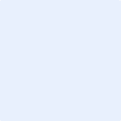  NOMBRE Y FIRMA   RECIBIÓ NOMBRE Y FIRMA  REVISÓ             NOMBRE Y FIRMA APROBÓ